Sigurno surfajSigurnost na računalu nije samo sigurnost u obliku programa kao što su antivirusni i ostali programi koji štite naše računalo. Kada govorimo o sigurnosti, vrlo je bitno da spomenemo sigurnost na internetu koja je jako bitna. Danas velika većina korisnika računala ima pristup  internetu koji naravno ima svojih dobrih strana, ali s druge strane I opasnosti ako ga korisnici ne koriste pravilno i pametno. Internet pruža mnogo mogućnosti, npr: koristi za učenje, poslovanje, dopisivanje, druženje i svu ostalu zabavu što nam naravno pomaže uživotu. Nažalost, na internet se priključuju sve mlađi korisnici koji često upadaju u ''internetske zamke''. Svakim danom na internetu je sve više tih opasnosti u koje najčešće upadaju maloljetni korisnici, ali naravno i stariji. Internet je prepun ljudi koji se bave raznim prijevarama, nedozvoljeno ulaze u računala, kradu podatke, brojeve bankovnih računa, lažno se predstavljaju, dopisuju se s maloljetnicima, neprestano ih navlače u nevolje i sl.  Iz tog razloga roditelji bi koliko god mogu trebali kontrolirati rad svoje djece na internetu i sve sumnjivo provjeravati. Svi korisnici trebaju paziti kako ne bi otkrili svoje podatke (osobne podatke, brojeve kartica i računa, važne informacije), ne dopisivati se s nepoznatim osobama, ne koristiti ostale neprimjerene sadržaje!!!Suzana Mandić, 7.a, OŠ Dalj 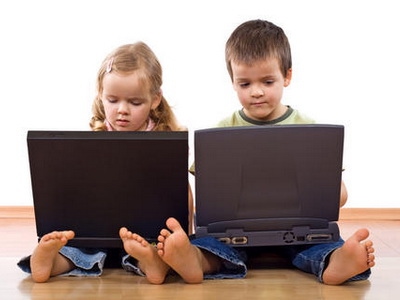 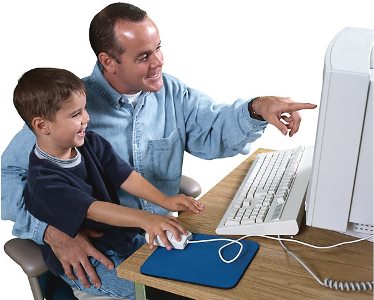 